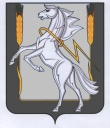 Совет депутатов Теченского сельского поселенияСосновского муниципального района Челябинской областичетвертого созыва Р Е Ш Е Н И Е от «20» декабря 2019 года   №17       О назначении ответственных лиц за реализацию мероприятий по профилактике коррупционных и иных правонарушений по Совету депутатов  Теченского сельского поселения Сосновского муниципального районаВ соответствии с Федеральным законом от 25 декабря 2008 года № 273-ФЗ «О противодействии коррупции», с Указом Президента от 21.09.2009                   № 1065 «О проверке достоверности и полноты сведений, представляемых гражданами, претендующими на замещение должностей федеральной государственной службы, и федеральными государственными служащими, и соблюдения федеральными государственными служащими требований к служебному поведению»1. Назначить ответственной за работу по профилактике коррупционных и иных правонарушений Председателя Совета депутатов Теченского сельского поселения Закирову Диану Мухаметовну в части:- участия в обеспечении соблюдения лицами, замещающими муниципальную должность Совета депутатов Теченского сельского поселения, ограничений и запретов, требований о предотвращении или урегулировании конфликта интересов, исполнения ими обязанностей, установленных Федеральным законом «О противодействии коррупции» и другими федеральными законами (далее - требования к служебному поведению);- принятия мер по выявлению и устранению причин и условий, способствующих возникновению конфликта интересов лицами, замещающими муниципальную должность депутата Совета депутатов Теченского сельского поселения;    - осуществления подготовки проектов нормативных правовых актов о противодействии коррупции;- осуществления взаимодействия с правоохранительными органами в установленной сфере деятельности;2. Назначить ответственной за работу по профилактике коррупционных и иных правонарушений Заместителя главы Теченского сельского поселения Шаяхметову Гульнару Фахрисламовну в части:- осуществление приема и направления сведений, представляемых гражданами, претендующими на замещение муниципальной должности депутата Совета  депутатов Теченского сельского поселения, и лицами, замещающими муниципальную должность депутата Совета депутатов Теченского сельского поселения, о своих доходах, расходах, об имуществе и обязательствах имущественного характера, а также сведения о доходах, расходах, об имуществе и обязательствах имущественного характера своих супруги (супруга) и несовершеннолетних детей (далее - сведения о доходах, расходах, об имуществе и обязательствах имущественного характера) в Управление государственной службы Правительства Челябинской области для представления Губернатору Челябинской области;- осуществление анализа представляемых сведений о доходах, расходах, об имуществе и обязательствах имущественного характера гражданами, претендующими на замещение муниципальной должности депутата Совета депутатов Теченского сельского поселения, и лицами, замещающими муниципальную должность депутата Совета депутатов Теченского сельского поселения, и уведомление в письменной форме об этом Губернатора Челябинской области;- осуществление в отношении лиц, замещающих (занимающих) муниципальные должности и осуществляющих свои полномочия на непостоянной основе, проверки достоверности и полноты представляемых ими сведений доходах, расходах, об имуществе и обязательствах имущественного характера (должностными лицами органов местного самоуправления, ответственными за работу по профилактике коррупционных и иных, правонарушений) по месту представления указанными лицами сведений доходах, расходах, об имуществе и обязательствах имущественного характера;- направление в Управление государственной службы Правительства Челябинской области доклада Губернатору Челябинской области о результатах проверки сведений доходах, расходах, об имуществе и обязательствах имущественного характера в отношении лиц, замещающих (занимающих) муниципальные должности и осуществляющих свои полномочия на непостоянной основе;3. Контроль за исполнением настоящего решения оставляю за собой.п. ТеченскийПредседатель Совета депутатов Теченского сельского поселения_______________ Д.М. ЗакироваМ.п.ГлаваТеченского сельского поселения_________________В.Ф. СурашеваМ.п.